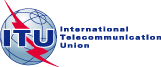 FOREWORDThe International Telecommunication Union (ITU) is the United Nations specialized agency in the field of telecommunications, information and communication technologies (ICTs). The ITU Telecommunication Standardization Sector (ITU-T) is a permanent organ of ITU. ITU-T is responsible for studying technical, operating and tariff questions and issuing Recommendations on them with a view to standardizing telecommunications on a worldwide basis.The procedures for establishment of focus groups are defined in Recommendation ITU-T A.7. ITU-T Study Group 5 set up the ITU-T Focus Group on Smart Sustainable Cities (FG-SSC) at its meeting in February 2013. ITU-T Study Group 5 is the parent group of FG-SSC.Deliverables of focus groups can take the form of technical reports, specifications, etc., and aim to provide material for consideration by the parent group in its standardization activities. Deliverables of focus groups are not ITU-T Recommendations. ITU 2015All rights reserved. No part of this publication may be reproduced, by any means whatsoever, without the prior written permission of ITU.Intelligent sustainable buildings
for smart sustainable citiesAbout this Technical ReportThis Technical Report has been undertaken as a contribution to the International Telecommunication Union's (ITU) Focus Group on Smart Sustainable Cities – Working Group 2 (WG2).Acknowledgements This Technical Report was developed and authored by John Smiciklas (BOMA Canada), Frank Spitzer (IBI Group), Alec Hay (University of Toronto), – Rosa Delgado (World Trade Center Association) and Sekhar Kondepudi (National University of Singapore).Additional information and materials relating to this Technical Report can be found at: 
www.itu.int/itu-t/climatechange. If you would like to provide any additional information, please contact Cristina Bueti at tsbsg5@itu.int.Intelligent sustainable buildings for smart sustainable citiesTable of Contents	Page1	Intelligent sustainable buildings		31.1	Introduction		31.2	The fourth utility		31.3	Access control and security systems		41.4	Elevators and escalators		41.5	Lighting		51.6	Signage		51.7	Building condition monitoring		51.8	Underlying philosophy		61.9	Standards, codes and initiatives		72	Intelligent sustainable building roadmap		82.1	Subjective versus objective evaluation		82.2	Buildings versus Community		92.3	Technologies		103	Types of buildings		113.1	Single family		113.2	Residential multi-unit		123.3	Commercial buildings		123.4	Hotel		123.5	Hospital		133.6	Factory		133.7	Intelligent buildings and new business opportunities		134	Other aspects		134.1	Operating Costs & Occupant Comfort		134.2	Tenants' satisfaction		144.3	Maintenance		144.4	Evaluation – How Intelligent is an "Intelligent" building?		154.5	New business opportunities for the building sector and ICT industry		165	Climate change adaptation		166	Examples of Intelligent buildings		176.1	Molson Centre		176.2	Terminal Windsor		186.3	Flint Mass Transportation Authority Downtown Terminus		186.4	Wellesley Long Term Care		19	Page6.5	World Trade Centers		196.6	Microsoft Headquarters Pilot Building		196.7	Infosys Building, Pocharam campus in Hyderabad		216.8	San Francisco Public Utilities Commission (SFPUC) Building		227	Typical systems in an Intelligent building		237.1	Physical Infrastructure		237.2 	Data &  ICT  Infrastructure		237.3	Building Control Systems		267.4 	Integrated Building Management Systems		298	Conclusions		328.1	Vision		328.2	Future Considerations		32Abbreviations		33Bibliography		34Intelligent sustainable buildings for smart sustainable citiesExecutive SummaryThe implementation of intelligent and sustainable buildings is also a key step in the journey to smart sustainable cities. To understand the scale of the issue, buildings are responsible for 40% of global annual energy consumption and up to 30% of all global energy-related greenhouse gas (GHG) emissions. Also on a global basis, the building sector is responsible for one-third of humanity’s resource consumption, including 12% of all fresh-water use, and produces up to 40% of our solid waste. As buildings become more intelligent and more sustainable, there exists the possibility to reduce this impact dramatically. The concept of “intelligent buildings” has been around for a number of years and has relied on the ability of individual systems within the buildings to communicate, to integrate and to perform in a manner allowing for numerous, complex, controls to generate a much-enhanced response to many kinds of stimuli. Thus, the argument of intelligence can reasonably be associated with the ability of intelligent buildings to function in an enhanced manner yielding many benefits for the occupants, the operators, the owners and reducing the overall environment impact. Definitions of intelligent buildings have been proposed by different user groups and have also evolved during the last few years. Some view the ultimate benefits of intelligence to be the provision of a more efficient and effective working environment for the occupants while others define such intelligence as providing greater economics for the building operators. However, some others conclude that automated responses, in particular to security and emergency situations, are of particular importance.The thesis of intelligent buildings, therefore, is that base building systems can be designed in a manner which permits their intercommunication and which also allows for communication between the building and individual tenant. The benefits are not always the same for each group of interested parties, nor are all the benefits evident when not all buildings include the same features.Intelligent building technologies open the opportunity to facilitate the monitoring of a building's overall condition. Transducers and sensors are available to measure most building related parameters and in any given situation there may be particular needs driving their specific use. The significant advantage of intelligent buildings is that they can constantly monitor current operations in context and automatically adjust resources for optimum efficiency while identifying and accurately informing key decisions in a timely manner. It is the optimization of efficiency that will lead to reduced environmental impact and a more sustainable built environment. It is also evident that the standards applicable to the provision of an IP infrastructure are one possible mechanism by which an intelligent building can be implemented. Depending on the jurisdiction, there may be a need that some of the systems require special considerations in order to comply with all aspects of the building code (e.g., fire safety code or electrical code). Objectives of intelligent buildings have been described in general terms but nevertheless there are often strenuous professional arguments as to what should be the primary objectives of an intelligent building. Is it more important that the building be more efficient, i.e. that the operating costs are reduced or, is it more important that the effectiveness of individual occupants in the building are put as the most important objective. Depending on the particular structure, its purpose, the technologies which are prevalent in the building, and other factors, there will often be different objectives. With ever rising energy and labour costs it is obvious that if those costs can be kept in check, or preferably reduced, opportunities for financial savings will provide an immediate return on any extra investment of building an intelligent building. A building which is operated continuously e.g., a hospital, or which is operated by individuals who pay fees such as condominiums are less likely to see immediate benefits from the functions available in intelligent buildings. Many modern buildings today have HVAC, lighting, security, communication systems that use ICT networks for management and control. This can provide the foundation to develop intelligent building. It is therefore possible to implement policies that enhance building efficiency and effectiveness consistent with changing business requirements and user needs. In addition, climate change related severe weather events are increasing in frequency and severity. These severe weather events include: urban floods, extended heat waves, ice storms, extended cold spells, high winds / tornadoes / hurricanes.These weather events have both a long term and short impact on the building infrastructure in cities. During short-term events, building infrastructure is impacted by; major structural damage, damage to a building's support and utility systems, closure and loss of revenue among other items. Over the long term, severe weather and more extreme temperatures lead to accelerated degradation of a building's envelope, utility systems and infrastructure.Steps need to be taken to maintain the building’s exterior and envelope to prevent damage to the building and its' equipment. At the same time, the design and intelligent infrastructure of the intelligent building can assist with minimizing the effects of extreme events.1	Intelligent sustainable buildings1.1	IntroductionCities cannot become smart and sustainable unless the issue of the built environment and in particular buildings are addressed. On a global basis, buildings are responsible for 40% of global annual energy consumption and up to 30% of all global energy-related greenhouse gas (GHG) emissions. Also on a global basis, the building sector is responsible for one-third of humanity’s resource consumption, including 12% of all fresh-water use, and produces up to 40% of our solid waste. Source (UN-Habitat 2013) In order to address the issue of climate change through the reduction of GHG emission the impact of buildings must be reduced. It is therefore important for buildings to become more intelligent and more sustainable to reduce this environmental impact dramatically. The concept of a "smart" or "intelligent" building may seem to be an oxymoron. Intelligence is normally indicative of a human (or animal) attribute in which individuals are capable of making interpretations, deductions or inductions, related to observations and to stimuli. Some great individuals, such as Einstein, have been described as extraordinarily "smart" or intelligent" and so it may seem that making these associations with inanimate objects such as buildings is, at first glance, an inappropriate association.The concept of "intelligent buildings" has been around for a number of years and has relied on the ability of individual systems within the buildings to communicate, to integrate and to perform in a manner allowing for numerous, complex, controls to generate a much-enhanced response to many kinds of stimuli. Thus, the argument of intelligence can reasonably be associated with the ability of these buildings to function in an enhanced manner yielding many benefits for the occupants, the operators and the owners. This report will provide a number of examples of "intelligent buildings", while describing the benefits and efficiencies generated by such integration.Definitions of intelligent buildings have been proposed by different user groups and have also evolved during the last few years. Some view the ultimate benefits of intelligence to be the provision of a more efficient and effective working environment for the occupants, while others define such intelligence as providing greater economics for the building operators and yet some others conclude that automated responses, in particular to security and emergency situations, are of particular importance.The following definitions for intelligent buildings should be considered:The use of integrated technological building systems, communications and controls to create a building and its infrastructure which provides the owner, operator and occupant with an environment which is flexible, effective, comfortable and secure;Use of technology and process to create a building that is safer and more productive for its occupants and more operationally efficient for its owners;A building in which, those responsible for its operation, those benefitting from its operation and those ultimately responsible for the safety of all its occupants can share a view, and a vision of the building status at all times."Smart" buildings should take advantage of dynamics, characteristics of building shell and HVAC system, automation, communications, and data analysis technologies in order to operate in the most cost-effective manner.Clearly, these definitions are not very different. Additionally, these definitions require an understanding of the building's systems and their abilities to interact with each other.1.2	The fourth utilityTraditionally building structures, all around the world, are built in accordance with similar principles in which individual specifications and typically vendors, devise and implement operational components of the building in a manner, which is often described as "the three utilities." In traditional buildings, these three utilities are electrical, mechanical and plumbing, which are integrated with the base building. In such traditional constructions, the tenants become responsible with respect to a variety of different plans to implement their "tenant improvements" which are fed from the three utilities, which have been integrated with the building. Notably, communications are traditionally omitted from the base building services and it is the responsibility of the base building utility providers to install any communication services necessary for the provision of those utilities. As examples, the reader should consider elevators, which clearly include significant communications requirements dedicated to the elevator, and which are an independent installation used exclusively for this one application. The communications requirements for the heating, ventilating and air conditioning (HVAC) mechanical systems, monitoring of electrical usage and potentially other systems are equally repetitive, isolated and not able to promote or address the abilities for these systems to become a true basis for any form of intelligence.The thesis of intelligent buildings, therefore, is that base building systems shall be designed in a manner which permits their intercommunication and which also allows for communication between the building and individual tenant. The benefits are not always the same for each group of interested parties, nor are all the benefits evident when not all buildings include all the same features. This report has described some buildings in which such systems have been employed and which have, in most cases, functioned successfully for a number of years, allowing for many parties to enjoy some of the benefits. Consider some of the following examples of the benefits and opportunities which these intercommunications, or intelligence, can provide.1.3	Access control and security systemsThe access control system should be integrated with the fire system, lighting system and the HVAC system. With these forms of integration, the system "intelligence" can allow a user to enter the building and the information that this user has presented in terms of his credentials will be signalled to a number of independent systems. As a result, when the user approaches his/her workspace, the lighting, HVAC controls (and potentially other systems) can each have been adjusted to meet that user's preferences. In the hotel industry, for example, empty rooms are normally not ventilated or lit so as to reduce energy usage. . When the room is "rented", the necessary adjustments can be made long before the new occupant reaches his/her temporary front door.When the fire alarm notifies the access control system of an emergency, provision can be made that no unauthorized individuals can enter the building while everybody who is already in the building can exit without constraint. Alarms caused by magnetic locks which have been released owing to the fire alarm, will be ignored, and lights throughout the building can be automatically energized so that first responders are not faced with a situation wherein they looking for the light switches.1.4	Elevators and escalatorsThrough suitable programming, the number of elevators being used at any one time can be optimized to address schedules, loads and potentially, emergencies; e.g., if paramedics require an elevator, it can be automatically configured to provide exclusive use for such purposes under an emergency situation. There are many advances in elevator programming which have been pioneered by some of the large elevator manufacturers, e.g., provision of call buttons on the main entrance floor which allow random selection of elevators which will provide express rides to the floors identified by each individual's access credentials. Thus, different users going to the same floor will all be channelled into a common elevator cab, which will then go directly to that, or those, selected floors. The primary benefit as a result of this intelligence will be the ability to use fewer elevator cabs, i.e., lower energy costs and provide a faster service. 1.5	LightingThe traditional large office buildings in which light switches are "hidden" are probably a thing of the past. The current trend to individually controlled lights, with the ability for each individual user to select their preferred lighting levels, is potentially a significant power saver and the use of more modern lighting technologies also reduces the amount of heat generated by more efficient luminaires. These trends can be integrated with many additional benefits, some of which have been noted in the foregoing comments; e.g., when an individual arrives, the lights in that person's area may be illuminated. When the individual goes home, the lights will be extinguished. In an emergency, activation of all lights will enhance the ability for responders to attend to any situation without themselves having to activate any lights. Furthermore, the use of automated lighting controls allows an evaluation of the lighting utilization so that any re-lamping procedures can be scheduled based on actual hours of usage, and not based on calendar activities. Such lighting systems also permit potential charge backs from the building owners to the tenants based on the actual electricity used. The system can monitor any lights which have failed and which can automatically be reported to those responsible for maintenance. Needless to say, the addition of such intelligence will also identify room occupancy and allow for the measurement of lighting levels and the automated compensation of lighting settings as a result of daylight shining in through windows or skylights (daylight harvesting). Automated blinds can also be used to adjust lighting levels to the desired value. It can be noted that electrical switch manufacturers have all brought very economical, motion activated light switches to the market, thereby allowing for some measure of intelligence in the simplest of applications.1.6	SignageThere have been evident changes applicable to signage technology. Signage can readily be shown on screens, and include any required graphics thereby ensuring that language and situational variations are readily addressed. Thus standard signage can carry routine messages including hours of operation or the length of line-ups or delays. Such signs already appear in large buildings such as hospitals, universities and museums. The public is surrounded by these "computerised" signs in transportation systems, such as airports, highways, police checkpoints or customs applications. Nobody thinks twice about the information presented on luggage carousels at airports, which change continuously (and are not always 100% accurate) and the concept of having time-dependent signage or situation-dependent signage does not come as a surprise. Thus, particularly in Europe, where great emphasis is placed on visitors to buildings being well-informed upon arrival, of how they may need to exit if an emergency arises, automated signage is widespread. For example, electronic signage can be changed in an instant, should a building evacuation be necessary, so as to point out the emergency stairs as opposed to the elevators.1.7	Building condition monitoringIntelligent building technologies open the opportunity to facilitate the monitoring of a building's condition. Transducers and sensors are available to measure most building related parameters and in any given situation, there may be particular needs driving their specific use. Under appropriate conditions some or all of the following may be appropriate and would then be communicated to a central monitoring facility.Areas with heavy snowfalls or other weather extremes may wish to monitor snow load or wind load on roofs;Exhibition halls or bridges may wish to monitor key structural components affected by wind loads, suspension of exhibits, loudspeakers (in musical performance facilities);Moisture detectors can be laid beneath membranes protecting roofs (especially green roofs which are now mandated in many cities) or bridges;Monitoring the temperatures of electrical panels, switch gear and transformers;Metering current flow in electrical conductors;Providing sub-metering for tenants;Monitoring oil condition in bearings, transmissions, etc;Monitoring pressure drop across filters, etc;Measuring hours of usage of many components, such as filters, belts, lamps, pumps; andRoutine testing of critical devices such as pumps, loudspeakers, alarms etc.No further comment needs to be made with respect to some disasters which have occurred and which might have been prevented in the event that some or all of the building monitoring technologies alluded to above might have been in place.Clearly it can be added that these concepts are consistent with measuring and monitoring practices which have evolved dramatically within recent years.1.8	Underlying philosophyThe preceding exams are comparitively superficial with the potential of intelligent building concept providing far gereater benefits. The single spine is usually represented by physical security information management (PSIM). The significant advantage of intelligent buildings is that they can constantly monitor current operations in context and automatically adjust resources for optimum efficiency while identifying and accuarately informing key decisions in a timely manner. This can range from the routine such as variance to the preventative maintenance schedules to automated restocking and repair according to changes in the normal pattern of use. For example, Canadian Forces Station (CFS) Alert is the most northerly, permanently inhabited location in the world, located only 817 kilometres from the geographic North Pole. CFS Eureka is a intelligent building that advises the Canadian Department of Defense Headquarters in Ottawa, Canada when it is in use and automatically compiles its resupply and repair requirements for each season deployment to the High Arctic. The expectation is that it will in the future inform and enable change of use capabilities, enhancing through life value.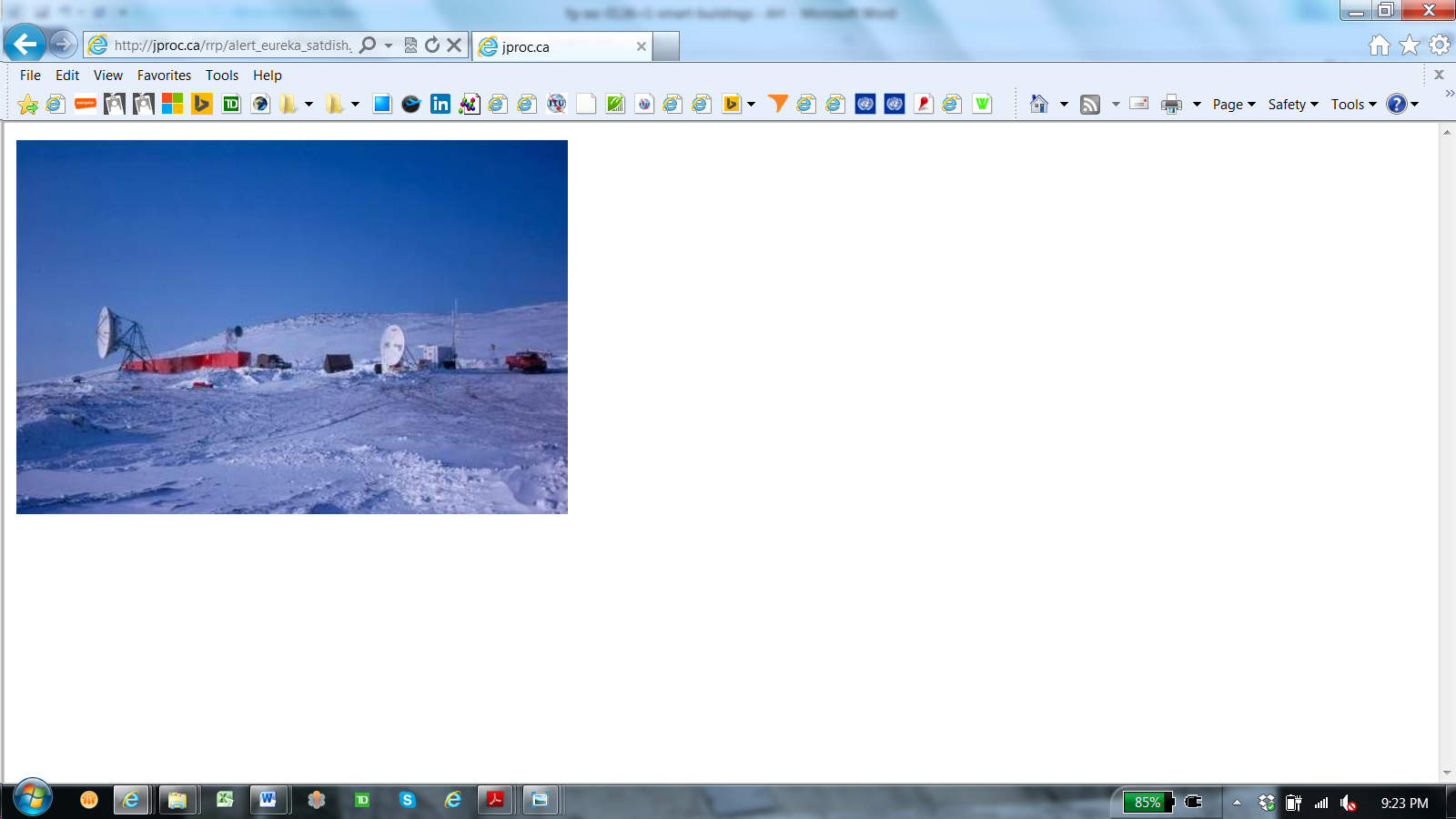 Figure 1 – Canadian Forces Station Alert 
Photo credit: courtesy of IBI GroupThus, the most important components for the purposes of providing an intelligent building are: A diverse, reliable, accessible communications system;Use of devices and systems which adhere to communication standards which provide bi-directional signalling;A clear commitment by the building owners, operators and designers to work together in order to ensure the provision of the opportunities for the exploitation of communications infrastructure and;Recognition of the roles played by each of those participating in the design, implementation, operation and maintenance of these systems.The benefits which accrue to the building have been briefly described and may be summarized by:A more efficient building;Implementation of communications as a "fourth utility" which results in only one communications backbone for all applications (in some jurisdictions, fire or other life safety systems may need to be segregated into an additional communications infrastructure to comply with local ordinances) and;Energy savings, maintenance savings and staffing savings will generally arise as an indirect benefit of each of the individual efficiencies.1.9	Standards, codes and initiativesCommunications standards are well documented in many environments. For the purpose of the systems contributing to a building, there have been various initiatives. Different manufacturers have all promoted proprietary solutions at different times, leading to incompatibilities and non-standardized solutions. If the communications infrastructure is built in accordance with recognized standards, the interfaces developed by other industries generally become applicable. These approaches have allowed the development of niche solutions, all of which operate using standards such as:RS 232;RS 485;Ethernet-TCP/IP;BACnet;LONworks.Interfaces for each of these communications protocols are well-defined. As a result, an infrastructure capable of reaching all parts of any building, can readily be provided and can interface with each of the building's systems.Typically, most of the communication requirements are interpreted as different layers in the "OSI 7-Layer Communication Model" (Open System Interconnection).Using the approach of the OSI layers, it is possible for proprietary communications to be carried over a common and shared backbone. This common shared backbone, or communications highway, can easily be made redundant allowing for numerous components to automatically fail over to alternative devices, thereby ensuring that the building systems are not at risk of losing their integrity.The concept of using a digital IP backbone, which can interface to almost any control or monitoring system has gradually become pervasive. Solutions carried over IP networks are sometimes well-publicized and at other times well-hidden from the public. Examples of systems which are readily compatible with an IP backbone include:Audio paging;Fire alarm systems;Telephone systems;HVAC systems;Surveillance systems;Access control and intrusion alarms;Lighting control systems;Elevator control systems;HVAC systems.Based on these systems and others, each of which have the ability to communication over this common backbone, it is evident that the standards applicable to the provision of an IP infrastructure are one possible mechanism by which an intelligent building can be implemented. Depending on the jurisdiction, there may be a need that some of the systems require special considerations in order to comply with all aspects of the building code, fire safety code or electrical code. The discussion in this document will not address any constraints imposed by such regulations However, it does provide an assurance that there are solutions which are available for all requirements.2	Intelligent sustainable building roadmapCars are very heavily integrated with alarms and information messages all displayed through a single driver interface which may inform the driver of issues related to tire pressure, bulbs which have failed, engine performance issues and many other components.Current generation airplanes are all designed to operate using "fly by wire" meaning that communications for all of the operational aspects of the aircraft are carried over one or more communication backbones in a manner not dissimilar to that being advocated for an intelligent building.The difference between these two examples and the building industry is however the legislative requirements for reliability, safety, and accountability which do not apply in the same manner in the heavily divided building industry.Many of the concepts which have been described briefly in this document may be found in documents such as the Technology Roadmap adopted by Industry Canada and subsequently updated and reissued through Continental Automated Building Association (CABA) which has been a market driver in the development of industry discussion and cooperation related to intelligent building technologies.2.1	Subjective versus objective evaluationObjectives of intelligent buildings have been described in general terms but nevertheless there are often strenuous professional arguments as to what should be the primary objectives of an intelligent building. For example: Is it more important that the building be more efficient, i.e., that the operating costs are reduced? Or, is it more important that the effectiveness of individual occupants in the building are put as the most important objective. Depending on the particular structure, its purpose, the technologies that are prevalent in the building, and other factors, there will often be different objectives. With ever rising energy and labour costs it is obvious that if those costs can be kept in check, or preferably reduced, opportunities for financial savings will provide an immediate return on any extra investment of building an intelligent building. A building which is operated continuously e.g., a hospital, or which is operated by individuals who pay fees such as condominiums are less likely to see immediate benefits from the functions available in intelligent buildings. By contrast when the building is one which should respond rapidly to dramatic changes, clearly the intelligent building will respond more effectively. The other significant component in deciding the evaluation and benefits of intelligence relates to whether the building is occupied by a consistent population such as in a residential building or whether the building is occupied by an itinerant population such as a sports arena, a concert hall, or even a hospital. In the latter example, the occupancy and therefore the building operating mode will change dramatically depending on whether there is an activity currently in progress or whether the activity is one which is not in progress. The labour components required to monitor and manage a building are clearly dramatically reduced when the building network allows a single console to monitor all aspects of the building while fully meeting all of the requirements which may be applicable for monitoring of HVAC, fire and security considerations.One evaluation tool which was developed some years ago and which is currently undergoing revisions is the building intelligence quotient (BIQ) Tool. The BIQ was developed on the assumption that communications is the dominant characteristic of any intelligent building.The emphasis on communications however, which is prevalent in the original BIQ, seems to disregard some of the economic benefits available as a result of a more efficient building. Options such as the ability to select the least expensive fuel or to generate local power will, for example, have a significant impact on the bottom line costs of running a building and yet will also depend heavily on the building's intelligence.2.2	Buildings versus CommunityEmphasis in this report is focussed on the intelligence of a building. Ultimately an intelligent building does not need to limit its intelligence or local capacity to a single building. A greater benefit in all aspects will clearly accrue, if a single building can enjoy the benefits of joining one building into multiple buildings thereby forming a community, a campus, or possibly even a city. As is evident to many tenants of rental properties there is a trend to such centralized operating facilities which has been adopted by many building operators and owners. For example, universities are a typical campus facility, which in many cases is monitored and controlled by a central facility. Frequently however, the interest of the central control facility is limited to a specific aspect of the campus e.g., security or computer networking for student or library use. The benefit of an intelligent building networked into an entire campus has been demonstrated in a number of situations including some components of the Canadian government managed through the Public Works and Government Services (PWGSC) or large shopping centre operators, both of which manage very substantial real estate portfolios and are anxious to keep their operations as efficient and economical as possible. Thus, it is not unusual in such situations for the call for service related to lighting or HVAC to end up in a central facility where the call centre is staffed by technical experts who are not only able to understand the problem remotely but may also be able to address and correct the problem. There are many examples in the communications industry where the trend to centralized, often off-shore, call centres has been legion. Several call centres operate in India, El Salvador, Egypt, the Philippines, etc., where calls related to many aspects of our society are addressed. The technicians in these low labour cost facilities have full network access to the corporate entities, accounts, control facilities, and have the ability to run diagnostics and if required, dispatch the local technician to address a problem. These local technicians will then arrive with the diagnostics completed and with any required parts in hand to address the original complaint. The corporate entity considers that this is part of an intelligent environment in which they can deliver a solution more effectively, more economically, and if they are resourceful they can even track individual failure rates and operate in conjunction with the original equipment manufacturer to improve reliability and thereby to further lower their costs.The argument from the perspective of the operators (or owners) is that reducing their overhead in this manner provides an incentive to providing cost effective, speedy and competitive solutions to the market place. The community i.e., campus or city, becomes a wired entity. The network which serves a large group of users can be designed to be extraordinarily reliable without needing any continuous staffing or maintenance to ensure that reliability.The readers will doubtless have raised concerns regarding the risk of hackers, viruses, or other malicious approaches to the integrity of the environment. The building control network has to be protected and experience to date has generally shown that providing that the network is not exposed to a public internet and remains as a private infrastructure there is a strong ability to ensure a very high level of protection. Since the intelligent building is largely a real time operation monitoring a fixed number of fixed devices there is little opportunity for miscreants to have access or to inject undesirable code or devices into the network. However, if a high value operation of  a client is involved in the building, such an attack does become an attractive proposition. Increasingly, the security integration and resilience parameters are showing greater through life efficiencies by not outsourcing but rather having localised community networks with intelligent local response. This ensures continued operation in the event of an ice storm of similar 'global' event in which large area access to the cloud and other public communication networks is lost. External monitoring is therefore sufficient and allows effective firewalls around the operational system.2.3	TechnologiesThe discussion of individual and specific technologies related to the intelligent building has been smattered through the earlier discussion and provision of definitions for the intelligent building. These technologies are therefore seen to depend heavily on communications in order to perform the monitoring and provision of data to those responsible for controlling the buildings.Communications technology of choice today, is generally based on an IP-based network running at any one of the standard protocols and speed. If video is not part of the intelligent building (which it often is) then the amount of data actually exchanged between devices is relatively small. For example reporting on the status of a lighting controller, the status of a fan motor, or the credentials presented by a user wishing to gain access to an elevator floor are all very limited. Video cameras, particularly those using 360° viewing fields, colour images, and real time imaging will generate vastly more data. Provision of fibre-based networks easily accommodate these kind of volumes and images and the data used for such images can be significantly reduced by using well established technologies of only recording when data changes i.e., the use of an analytic process to control data flow. Therefore it is not easy to generalize what solution is most appropriate for the communication infrastructure in any given application. The redundancy or resilience of the communications infrastructure is however paramount, particularly if many disparate systems are going to share this infrastructure as is being advocated by this report. Use of a single infrastructure is desirable but clearly occupants will become very frustrated if the communications infrastructure suffers a malfunction and as a result such as lighting, telephone, signage, computer networks, access control in turn all become victims of that single failure.Adoption of an appropriate communications protocol to operate with each of the sub-systems is a function which requires cooperation between all of the design engineers. While there are lighting control systems, access control systems, sound systems, signage systems, etc., all of which can communicate using an IP protocol, the base commands used by some of these systems may invoke other protocols or may restrict the selection of systems. For example industry standards have evolved for access control systems, which have used traditionally used RS 485 based communications. While this is a changing situation, it is appropriate to analyse and decide whether a purely IP solution meets all of the needs for the project. Clearly, reliable power, i.e., use of uninterruptable power supplies (UPS) or generators is as crucial as needing the provision of network infrastructure which has resilient paths, ports, and devices. Self-healing networks are common today but detailed analysis is require to ensure that there is no single point of failure so as to ensure continuity of service as a result of any anticipated problem. Recent publicity of the Heartbleed vulnerability as well as the legions of patches, issued for all of their operating systems by Microsoft and other suppliers have provided ample evidence of the challenges of providing totally reliable solutions. Therefore there are two schools of thought with regard to the provision of a reliable and secure solution for controlling an intelligent building. These two approaches are: Provision of a single system with all of the capabilities as is to some extent advocated by a number of the traditional HVAC systems often referred to as building automation systems (BAS) which have gradually expanded their capabilities to include a number of non-traditional BAS functions such as security, lighting control; The other alternative is to use an integration solution capable of talking a common language with a specialized individual system providing access control, fire system, lighting system, etc. This latter approach has the advantage that each of the systems can ultimately be operated as an individual, non-integrated solution and provide assurance to the owner/operator that if there is a problem, the isolation will rapidly establish which component is causing the problem and which component can therefore be temporarily "shed" from the integrated solution.Unifying software (such as in the former solution) has in some cases been developed by one or two specialised companies, which provide such integration to a very wide range of individual systems provided by other manufacturers. The result of this solution is a single screen on which all individual systems can be viewed.Another subset of this solution is to use a number of independent systems all of which operate using a single communications protocol and which therefore can all sit on the same network and be addressed from any authorized computer on that network. The absence of a single screen integrating all of the status information is generally not a major disadvantage although the size of the network, the number of points being monitored, and the nature of the messages from each individual system can clearly lead to significant impacts.The above comments demonstrate that the design decisions for an intelligent building are not predicated on a preconceived solution as they must depend on the particular implementation. It should also be noted that the design of a new building is a very different undertaking than the retrofit of an existing building. All these factors need to be analysed in order to assess and evaluate the optimal technology and solution for any situation. Selection of the designers who are going to perform this analysis are equally important and the owners, developers, and operators need all to be involved to ensure a successful project.3	Types of buildings 3.1	Single familyIt is unlikely that a single family dwelling would really benefit significantly from significant application of the intelligent building technologies concepts. There is little room for interaction between systems, in particular, as a single family dwelling does not generally have many of the systems which are found in larger or more complex buildings. Thus a single family home is not likely to have a fire alarm system although many homes today have a security system of some kind. Obviously the security system can in itself monitor for fire, smoke, or even temperature rise. Access control in a single family unit is limited probably to the front door and since all those normally living in such a unit are related to each other it is assumed that they would all also trust each other. Lighting may be automated and most residential HVAC systems use only one thermostat and do not have any form of direct digital control (DDC) or equivalent although some larger single family dwellings may indeed have HVAC zones which are controlled in some appropriate manner. Economic benefits, efficiency benefits or interactions of other kinds are therefore likely to be minimal.3.2	Residential multi-unitTypically a residential multi-unit is either a rental building or a condominium building in which centralized management of electrical usage, HVAC operation, security systems, guests, parking, fire alarm systems and common area lighting are all candidates for being managed in an effective and direct manner. By providing the central control with all of the foregoing and possibly also surveillance cameras the control desk can manage the building with just one single individual who can monitor, control or adjust as may be required. Without the integration of all the systems this individual would need several support individuals to review and adjust each of the individual systems. The intelligent building will allow monitoring and management of ongoing costs including maintenance activities in a manner, which will provide significant improvement in the services to the residence. In addition, depending on the configuration of the multiple-units (Multiple Rental Unit – MRU) or the individual units there is an opportunity for tenants to adjust their suites to meet their needs on a scheduled basis allowing special provisions, for example, for any residents who may be away on vacation, at daily scheduled work or otherwise to provide significant economies by optimizing the use of the HVAC and lighting systems.3.3	Commercial buildingsTypical commercial buildings employ a combination of systems including all the systems found in a residential multi-unit environment together with a significant number of the functionalities appropriate to an office or even a retail environment. Some commercial buildings would also provide locations for retail, restaurants and for entertainment such as cinemas or conference facilities. Without going into infinite detail all of these functions rely heavily on various forms of automation ranging from parking and subsidized parking, through inventory management, music systems, paging systems, escalators and elevators and food storage systems. The integrated building technology (IBT) systems can provide for monitoring and measuring any or all of these operations so as to alert individual tenants if their food storage systems fall outside acceptable temperatures or if sales inventories have been exceeded. According to the policies, which may be appropriate to any given sales facility, there may be pressures exerted on retail merchants to pay a portion of their profits or sales volume as "rent" to the landlord. The intelligent building can provide a means of measuring the income or sales volume in an objective manner which would allow the landlord to measure his percentage. Evidently lighting, emergency signage and regular signage are all additional functions which can be readily introduced.3.4	HotelA hotel is normally very open to benefit from IBT technology as, depending on the season, the city and general circumstances, including the day of the week, hotel rooms may be at a premium or guests may be at a premium. From the hotel perspective its ability to adapt to the current occupancy rate is much aided by the use of IBT. The ability to "shut down a room" or to "open up a room" in response to an arriving guest or a departing guest can provide a significant impact on the bottom line. With accurate and complete information planning is easily achieved to only clean rooms which have been used, to only heat and to only light rooms which are occupied. Individual staff members can be readily monitored as part of the overall building effectiveness. Many hotels already provide suitable "intelligent" links between the television and the hotel's billing system. It is now regular practice for there to be a keyboard in each room and for one of the channels to provide a screen and communication so that guests can check out, settle accounts and order special services as they may wish. In summary, the hotel is fertile ground for increasing the benefits of automation through an integration of its operational systems, thereby yielding an intelligent building.3.5	HospitalA hospital is very sophisticated in some of the "intelligent" applications which are already widely used. Those functions are however largely related to the delivery of medical services. For example, many hospitals have developed or acquired special software used to track patients who arrive in the emergency room and require significant testing and processing within the emergency room, often before they are then discharged without having entered the hospital's system.Patients are booked in clinics, laboratory requisitions are filed, hospital cards are provided, and psychiatric wards are managed. The intelligent building aspect however is left far behind because there is very little scheduling that can be accomplished in a manner which will yield significant benefits to the hospital's bottom line. HVAC is required 24 hours per day and lighting can only be "reduced" during "sleeping hours". The requirements of maintaining a hospital as "a publicly accessible facility" and to "provide effective security" is without question a contradiction. In many hospitals entrances are now being locked except for the emergency room which are still open 24 hours daily even when some of the other locations conform to a consistent need at all times. The requirements to ensure that standby generators are always ready to provide their services, that patient records are always available to the physicians providing treatment are two very different needs and there is little room to provide integration of these two requirements. The legal requirements to ensure confidentiality of all patent information is a good reason to consider segregating the networks used for building control and for providing medical services.3.6	FactoryFactories are usually custom built in order to manufacture a car, a computer or another manufactured product. As such the processes necessary for the manufacturing are quite secondary to the control and management of the building. For this reason the intelligent building aspect addresses only the maintenance of the building(s) to ensure that the environment provided by the building is appropriate for the machines and processes carrying on the manufacturing of defined products. In other respects maintaining, managing and informing on the operation of the building itself is no different than the functionalities called for in a multi-unit residential or commercial environment.3.7	Intelligent buildings and new business opportunitiesThe "intelligent building" concept goes far beyond supporting sustainability goals, saving energy, enhancing efficiency and reducing costs. The concept also represents processes as well as services, profits, job creation and capacities enhancement in the ICT and building industries. The concept continues to be widely adopted in the market due to the fast expansion of mobile, cloud, grid and big data applications and networks connectivity benefits.4	Other aspects 4.1	Operating Costs and Occupant ComfortA major objective of an intelligent building is to provide a building which can be operated at a lower cost, (i.e., to cut the unnecessary expenditure of energy when it is of no benefit e.g., do not heat or light areas when they are not occupied) and ensure that the systems are there to evaluate costs and to quickly respond to occupants' needs and maintain occupant comfort.4.2	Tenants' satisfactionThe investment and efforts to make a building intelligent are ultimately all part of a marketing campaign by landlords and developers to ensure that the building becomes a "desirable" facility. This is only one small part of the overall thrust of developing a new building where the architect will endeavour to make it as appealing as possible, the engineers will endeavour to make it as comfortable as possible and the interior designers will take great care in ensuring that the "form" of the interior design makes people want to work in that environment. The function provided by the engineers and implementers will augment that capability, thus for example, attractive features can be added as in putting lights on the building which would change with the season, or with the time of day, or, with the weather, or with the extent to which the building is occupied meaning that the building when fully occupied may be coloured red or when the building is empty may be coloured blue. With the widespread development of smart telephones with enormous capabilities the opportunities further exist that tenants or guests may be able to download suitable information for their own smart phones to ensure that their particular interests e.g., calling of an elevator or modifying their work space environment can easily be achieved by requesting different lighting levels, background music, or room temperatures. Fire alarm or other emergency information can be clearly defined in messages sent to the smart phones of all tenants. Instantaneous electrical utilization or billing can be monitored. With time of day pricing instantaneous monitoring of electricity meters or sub metering becomes crucial to maintaining close control on overall costs.4.3	MaintenanceOne of the key issues related to any intelligent building is that on-going maintenance of the facility is absolutely critical to maintaining the benefits of building intelligence. While most intelligent buildings will operate using less energy and water, equipment throughout the building needs constant maintenance to ensure that optimal performance is maintained.The key is also to ensure that sensors are cleaned and calibrated on a regular schedule. Poorly performing sensors can be one of the main reasons that an investment in building intelligence does not result in reductions in energy and water usage. The tables below are examples of preventive maintenance schedule best practices. Such a schedule can be automated within the framework of an intelligent building thereby ensuring more efficient and cost effective facilities management.Table 1 – Examples of preventive maintenance schedule best practicesTable 2 – Examples of preventive maintenance schedule best practices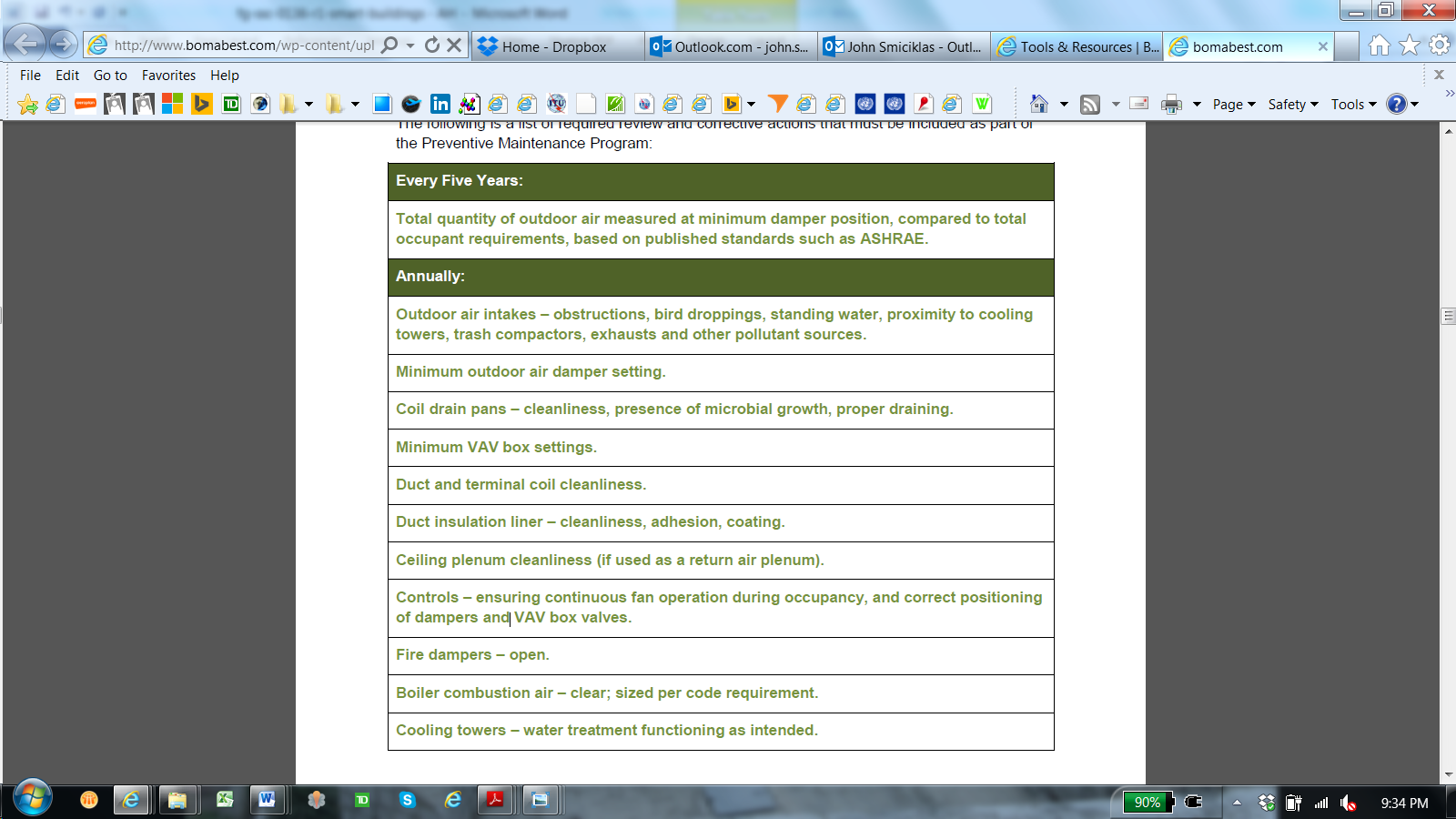 Table 3 – Examples of preventive maintenance schedule best practices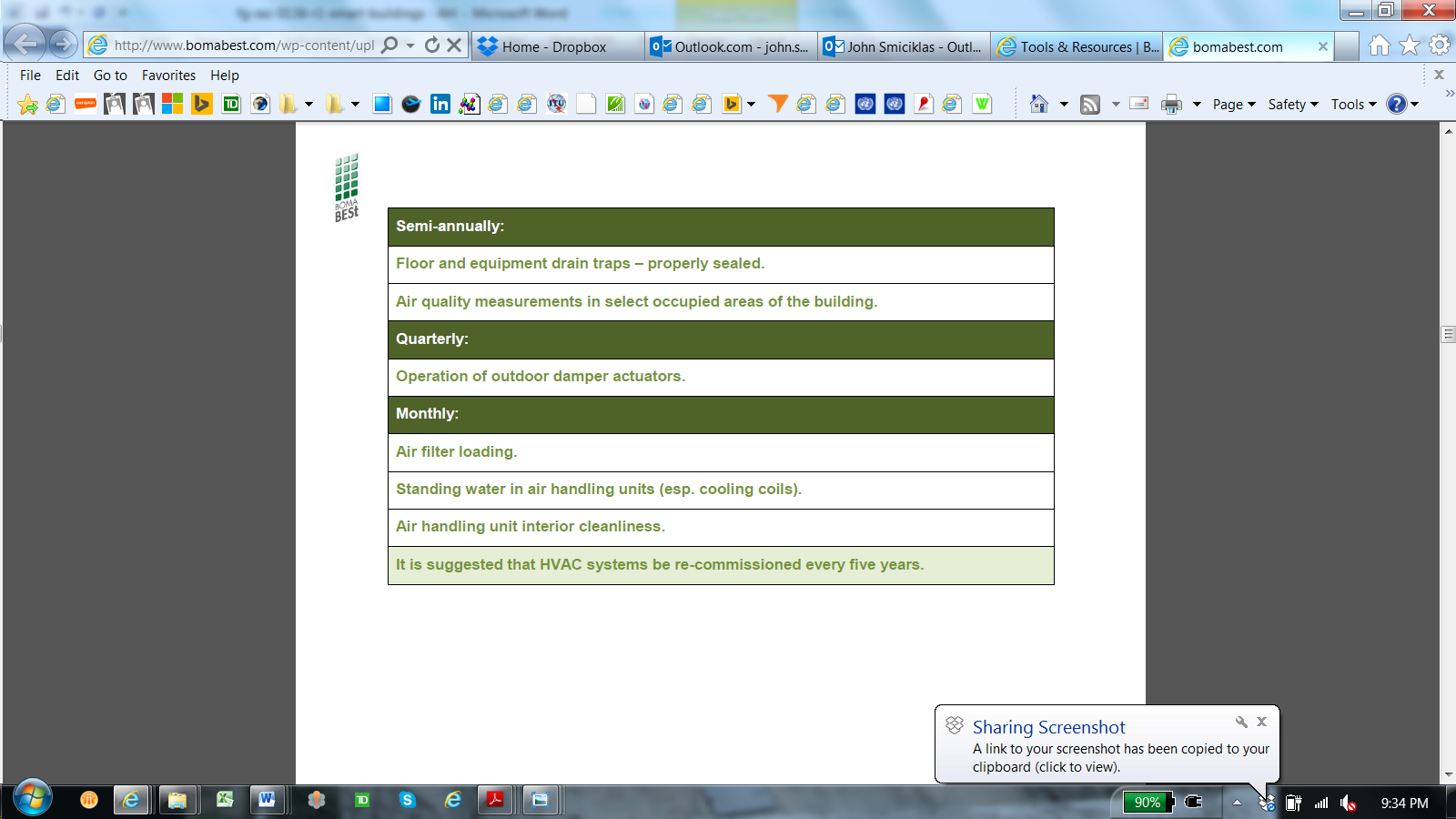 4.4	Evaluation – How Intelligent is an "Intelligent" building?With a strong push towards intelligent buildings, there is an increased need to develop an independent and unbiased mechanism to evaluate how "intelligent" a given building is within a set of given attributes such as the individual systems and how well they are integrated.There are a number of standard tools being used by different organizations to measure the effectiveness of intelligent building technology As an example, BIQ is part of an evolving set of self-administered on line questions through which a particular project can be given a standardized score. This score is intended to reflect the intelligence of the building, which has little bearing on its energy efficiency. The original BIQ evaluation addressed the intelligence as a result of the integration of the communication requirements, signals and protocols. The evolving process is placing a much heavier emphasis on energy management including the ability to select the lowest cost of energy, i.e., the ability to change energy sources as a function of spot pricing and to evaluate the benefits accruing to the overall project. Reports are generated which benchmark the different sub-systems with recommendations for improvement in multiple categories including communication systems; building automation; annunciation, security and control systems; facility management applications; and building structure and systems.4.5	New business opportunities for the building sector and ICT industryThe expanded capabilities of smart services and the data they generate are ushering in a new era of innovation and competitive advantages for building owners. Buildings that are operated efficiently, at lower costs and reduced energy expenditures also enhance building tenant's satisfaction and create new business opportunities for all.City authorities should focus on innovation, policy, economy, and infrastructure matters to build a strong framework to strengthen intelligent building initiatives so that they can gradually upgrade pilot areas which will become models to be imitated on a wider scale. This will help them to implement smart sustainable cities and buildings, in the next few years.The convergence of building and ICT industry enables all players to:Create new business opportunities in the intelligent buildings and ICT industry;Satisfy the technical demands of the intelligent building market surrounding big data and data analytics applications;Bring more investments from vendors of both industries as a result of strategic partnerships between data analytics and building technology providers, which may include tenants and building owners.5	Climate change adaptationClimate Change related severe weather events are increasing in frequency and severity. These severe weather events include (but are not limited to):Urban floods;Extended heat waves;Ice storms;Extended cold spells;High winds / tornadoes / hurricanes.These weather events have both a long term and short impact on the commercial building infrastructure in cities.During short-term events, building infrastructure is impacted by major structural damage, damage to a building's support and utility systems, closure and loss of revenue among other items. Over the long term, severe weather and more extreme temperatures lead to accelerated degradation of a building's envelope, utility systems and infrastructure. Steps need to be taken to maintain the building exterior and envelope to prevent damage to the building and its' equipment. At the same time, the design and intelligent infrastructure of the intelligent building can assist with minimizing the effects of extreme events.In order to prevent damage from flooding events, major HVAC, electrical and communication equipment should not be located below or on grade locations or if it is not possible to move equipment above grade then equipment rooms should be sealed against water intrusion. Elevator hoist ways should similarly be sealed and procedures developed to ensure that elevators are automatically sent to higher floors in the event of a flooding event.Demand response capability means that the intelligent building is able to reduce the building's electrical load for HVAC and/or lighting during periods of high system wide demand, typically at the request of, and perhaps with incentives from the utility. This is particularly needed during extended heat waves to ensure that power grids are not overly stressed.Proper design of external landscaping and storm water management facilities can reduce the potential effects of severe rainstorms and urban flooding. Intelligent buildings normally also have back up power systems that can automatically provide power for short or extended periods of time to allow for evacuation or maintain building operations. 6	Examples of Intelligent buildings6.1	Molson CentreThe Molson Centre, is a 20,000+ seat capacity arena located in Montreal, Canada. In this facility the inactive building can be safely managed and monitored by two individuals.Monitoring the screen with the ability to occasionally dispatch the second individual to validate, verify or to address a situation should it arise. The integration of the systems includes access control, intrusion, surveillance, hold up alarms, elevators, fire alarm system, paging system, television displays throughout the building, emergency evacuation systems/address systems, ice surface management, voice, data and restaurant systems, beer dispensing systems, food storage and kitchen systems, parking systems, water leakage systems, electronic photoflash systems and systems for the hard of hearing or simultaneous translation. While the list is extensive there are some key novel features which were introduced into this building. The Authorities Having Jurisdiction (AHJ) permitted the use of the public address system for emergency evacuation purposes providing certain safeguards were fully demonstrated (which were successfully accomplished). The building may be locked when occupied under special provisions permitted by the AHJ.All communications are handled through a single common utility (common backbone) thereby eliminating individual and independent communications systems used for each application.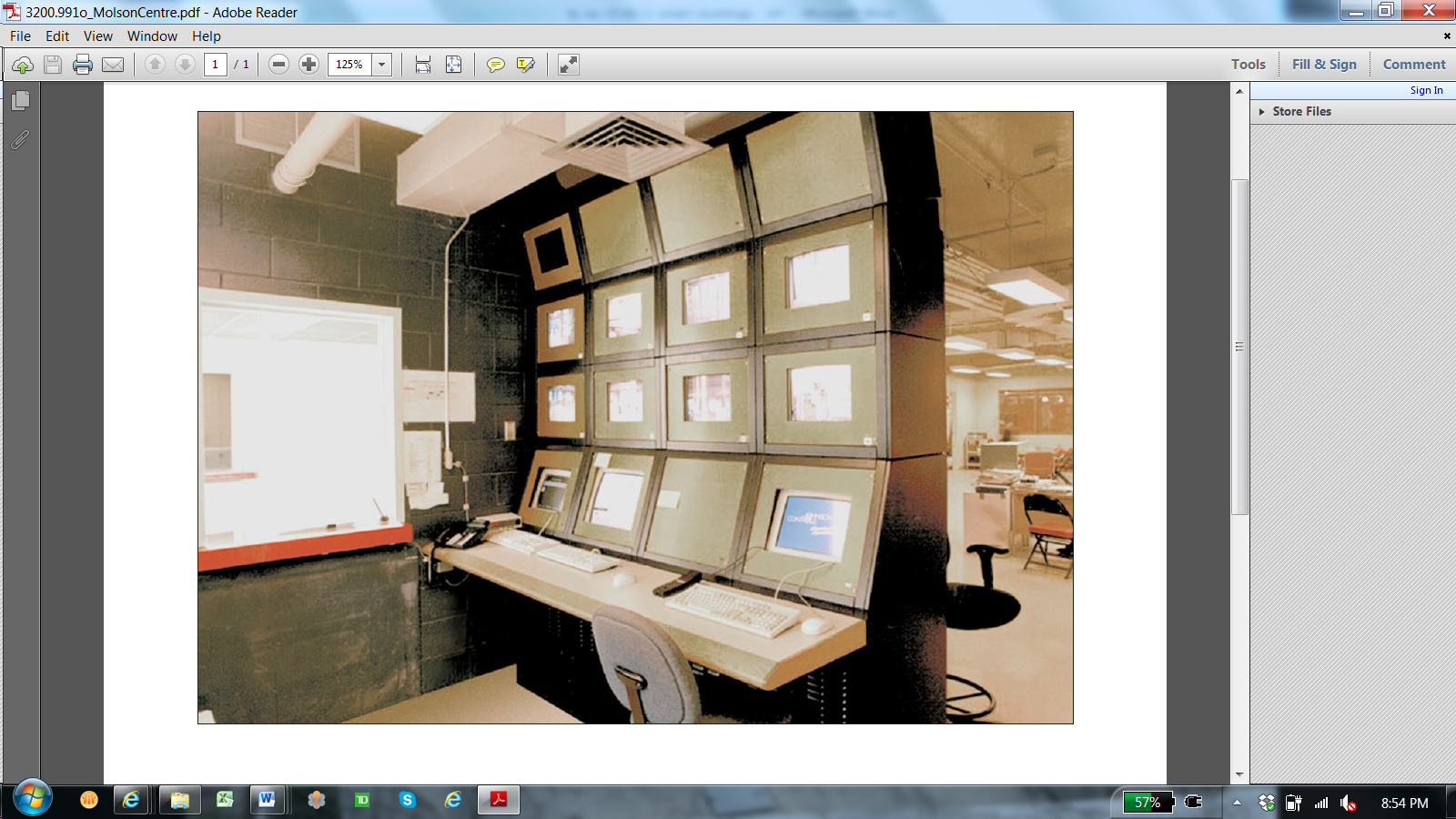 Figure 2 – Molson Centre  Montreal, Quebec, Canada
Photo credit: courtesy of IBI GroupA single access card is used for all access purposes, although in some specific high security applications a door will only open when two cards are independently swiped within a short delay.Special features were incorporated on the telephone and audio systems for broadcasting and reporter purposes.Access control cards used by guards automatically form a "guard tour" reporting on the progress of a guard moving along a randomized but defined sequence of doors. Aberrations and unexpected delays automatically initiate alarms. These same cards can function as a signal to activate or extinguish selected lights.Lighting control is fully automated through graphic screens allowing for all kinds of different configurations in accordance with different uses to which the facility is exposed. Cameras are directly associated with alarm conditions so that in the event of any kind of alarm suitable camera images are displayed and recorded. In particular the crucial alarm images are always displayed on a dedicated alarm screen.The building access control system has been integrated with the Municipal subway because the Metro has an emergency exit in the building to which the Metro staff require independent access.The fire alarm system is fully integrated with the security system so that any fire alarm is evaluated, reported and displayed in detail on the security console. As this console is part of a network, it is also available to any other authorized individuals such as the building manager. When a fire alarm incident occurs this information is made available to the access control system through a listed interface which then leads to the printing on a dedicated printer of the suitable "response plan". This response plan contains whatever information is designated for that location and may, for example, include contact information for the occupant of that location.6.2	Terminal WindsorThe Terminal Windsor is a railway station for commuter trains serving the west island of Montreal, Canada. The key elements of this intelligent implementation relate to the automated coordination of all the station functions with the train schedule. Thus, for examples, platform doors are normally closed and as passengers approach, the doors will open if those doors are scheduled to allow boarding of the train. Shortly prior to the schedule departure time the doors will no longer open in response to passenger approaches. All of the door functions are indicated through schedule update information displayed on monitors around the station. Scheduling of the doors has also been organized to allow passengers to go from the station to the platform for departing trains or from the platform to the station for arriving trains with special overrides for stations staff who may be permitted to go onto the platform or into the station even when trains are not necessarily at the platform. Automatically paged messages announcing arrivals and departures are again integrated into the scheduled operations. The back office maintains the schedule on an active basis so that when the trains do not adhere to the schedule, minor modifications to the schedule are easily introduced and will govern the operation of the platforms. 6.3	Flint Mass Transportation Authority Downtown TerminusThe downtown terminal for the Flint Mass Transportation Authority (Flint MTA) was totally renovated and during this renovation numerous forms of integration and intelligence were incorporated into this building. The location where the downtown terminus is located is a fairly high crime area so there are significant concerns related to the security of staff, passengers and vehicles in the parking lot. Considerable efforts were therefore made to restrict and control any criminal activities. A complex interlock system with respect to arriving busses and departing busses allows passengers to transfer from one bus route to another. This system ensures that the automatic doors from the bus platforms into the bus terminus and from the bus terminus onto the bus platform are only active during the times when the buses are present and are not yet scheduled to depart. Furthermore only one bus can depart at a time using a mechanism of automatic lights so that the possibility of collision or colliding with a passenger is minimized. Surveillance cameras, up to date bus scheduling information, television displays and a small conference facility are all incorporated into this design. There is full integration with a fire alarm system and a stand by generator so as to ensure that the electromagnets used to control the doors operate in full compliance with the local ordinances. All communications wiring is carried over a single networking infrastructure. The communications facility at the Flint downtown terminus is part of the overall Flint MTA communications network and is linked via a wireless link from this facility to the MTA head office.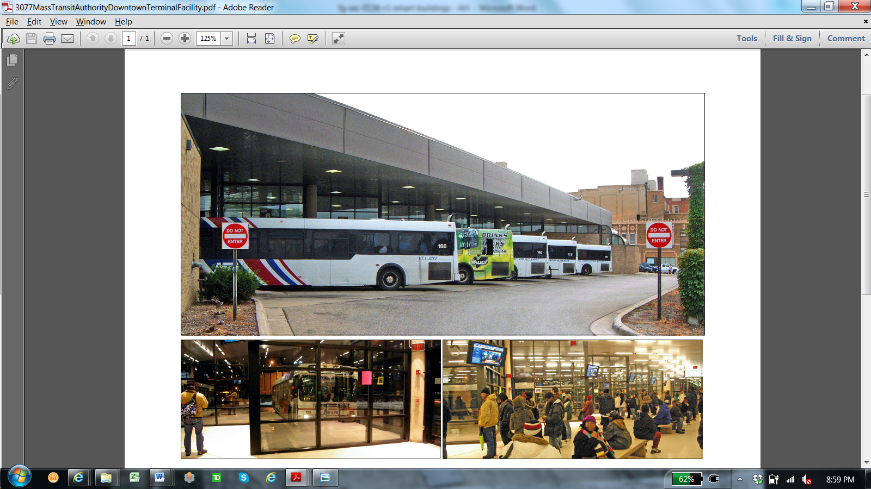 Figure 3 – Mass Transit Authority Downtown Termial Facility  Flint, Michigan, US
Photo credit: courtesy of IBI Group6.4	Wellesley Long Term CareAll communications is carried over a single communications infrastructure including nurse call, telephones, data, access control, and integration with a fire alarm system, number of elevators, parking.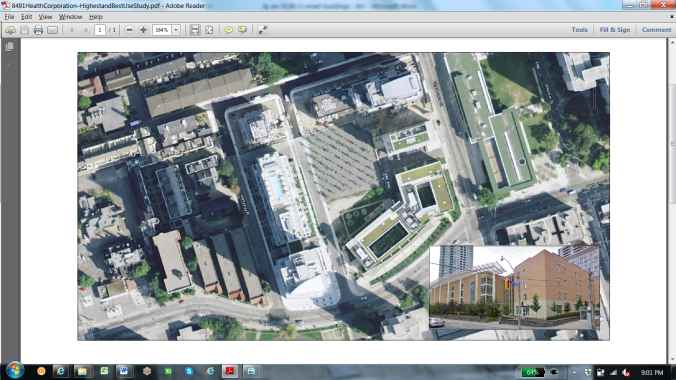 Figure 4 – Wellesley Central Health Corporation Toronto, Ontario Canada Photo credit: courtesy of IBI Group6.5	World Trade CentersThe World Trade Centres (WTCs) serve as international ecosystems of a global network and integrated trade services under the umbrella of a prestigious brand. WTCs stimulate trade and investment opportunities for commercial property developers, economic development agencies, and international businesses looking to connect globally and prosper locally.WTCs provide the following services and more:Market research and trade information services;Business center, trade show and exhibit facilities;Meeting venues and translation services;Video conferencing capabilities;Temporary and permanent offices;Access to key governmental agencies in over 100 countries;Trade development and services (trade missions).6.6	Microsoft Headquarters Pilot Building The Microsoft corporate headquarters in Redmond was used as a living lab to pilot several intelligent building solutions. This was part of the firm's efforts on environmental sustainability, aimed at cutting their emission footprint and reducing the overall operating costs. Most importantly, the firm believes that technology can help improve efficiency in all areas of energy and resource use (Energy-Smart-Buildings, 2011). The focus started initially with 13 buildings of about 2.6 million square feet, with the age of the buildings varying from over twenty years to buildings that were almost new. The Redmond Operations Center (ROC) was located in a drab, nondescript office part, with a new state-of-the-art 'brain' within it. 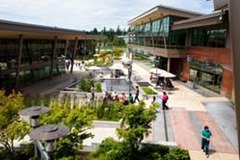 Figure 5 – Microsoft Headquarters Pilot Building Equipment level data collected from either the control panel or BMS servers are sent to the middleware server, and for some, it is done over an open protocol (BACnet). There were energy meters present to provide the sub-metered electricity consumption data for the utilities. The internal enterprise data warehouse also consists of contextual information like their building type and headcount. The middleware server acts as an aggregator for all on-site data and will transmit it securely to the intelligent building solution vendor, who will run the analytics and share the output with Microsoft staff via an interactive graphical interface on the web. Plug loads were a focus for this facility. The high plug load accounted for the same amount of energy as the building base load. Intelligent building solutions allowed for the tracking of plug loads based on the area, which serves as a live indicator to all the building occupants as to how much electricity they are consuming. It was usually consumed by building occupants' devices such as their laptops, cell phones etc. Thus, Microsoft could leverage on the information provided to motivate users to reduce their plug load. Besides plug loads, Microsoft also utilized an intelligent building solution that serves as an analytical layer above the BMS that creates a consolidated view of granular energy and operational data across Microsoft's building portfolio. The main idea is that buildings will be managed holistically through a unified interface, instead of many disjointed systems, where the existing management systems are all connected to an analytical layer. Their key objectives were to save energy and focus resources, and focused on Fault detection and diagnosis as well as Alarm Management. In addition, there was a goal to identify any building faults and inefficiencies in real-time by analyzing the data streams extracted from the building systems. Through this new approach, it enables the engineers or facilities manager to identify according to the prioritized faults, where this intelligent building solution automatically provides the prioritized equipment faults and the estimated cost of wasted energy. This facilitates quick and efficient decisions as to which faults require immediate attention and whether the savings justify the expense for repair. When a particular system is faulty or inefficient, it might require a lot more energy to tackle the same load and it might consume energy without delivering its task. Their software is also able to provide useful information, quantifying wasted energy from each identified fault in terms of dollars per year. Software analytics is also beneficial because it increases the visibility of systems, allowing Microsoft to identify a faulty control code issue that a conventional BMS would miss. In terms of Alarm Management, the issue is the daily flooding inbox of engineers with a ton of automated notifications, from the most insignificant notifications the start of a self-test, all the way to the most major issues like a power outage, where the most critical problem can be missed due to the overwhelming number of notifications and alarms, causing a greater delay to an already urgent problem. This reduces the engineer's effectiveness significantly. However, with the intelligent building solution, both patterns and correlations can be identified effectively. Microsoft also has an advanced irrigation system in their Redmond campus that ensures about 11 million gallons of water saved annually. Recycling is very prominent in this campus, where an average of 141 tons of material is recycled every month. This includes glass, aluminium, plastic, paper, organic waste, wood pallets and copper wires. This campus also started to compost their food waste from cafes, kitchens and conference rooms in an effort for waste reduction (Microsoft Sustainability Fact Sheet, 2008). Therefore, from this building, one can learn how technology can be incorporated into buildings, to increase the efficiencies and save a huge amount of money as a result. This headquarters campus is generally focused on energy management, reducing operating costs and reducing carbon footprint. 6.7	Infosys Building, Pocharam campus in HyderabadThis Software development block (SDB) of the Pocharam Campus in Hyderabad by Infosys, as shown on the left, has a total built-up area of 24 000sqm. The building is distributed into the east and west wing, where 85% of the total building area is air-conditioned office space and the total building occupancy is 2500. The most unique feature is that the building is split into 2 identical symmetric halves (exterior and interior), where one half is cooled by conventional but efficient air-conditioning, and the other half by radiant cooling. 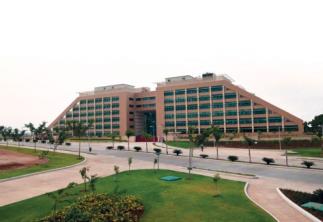 Figure 6 – Infosys Building Photo credit: Sekhar KondepudiThis building was designed with a highly efficient day lighting systems (Volumetric lighting), which allows for over 90% of the office space to obtain natural sunlight, reducing the need for artificial lighting during the day time (Kurmananth, 2012). This was achieved through the use of light shelves, narrow floor places, and a reduced window-to-wall ratio. Passive solar design was also implemented by aligning the buildings along an east-west axis for minimum heat exposure, and terracing their buildings to minimize the impact from the summer sun (JLL, 2015). The Pocharam campus installed a 400kW solar plant that generates about 700,000 kWh per annum, resulting in the reduction in reliance on the power grid. An efficient cooling technology was also derived – Radiant cooling. This technology has the potential of changing and drastically optimizing the cooling processes used for air conditioning in buildings. Within the first couple of months, the side using the radiant cooling had energy savings of about 40% compared to the other side, which was measured through extensive metering. Radiant cooling is achieved by cooling the slab which then absorbs the heat (radiation) generated by people, devices, lighting and equipment that are exposed to the slab. The building also featured a state of the art, BAS to monitor and control the operation of the various building systems accurately with over 3000 sensors placed throughout the building to monitor the building condition ranging from the chiller plant to indoor air conditions. Infosys aims to enable processes for improving their systems for monitoring water recycling, with the aim for an achievement of long-term water sustainability. Fresh water was only to be used for human sustenance. Rainwater harvesting was incorporated through surface-water catchment areas and storage in a man-made lake within their campus. Grey water is used for landscaping, flushing purposes and cooling towers. Efficient plumbing fixtures and the use of recycled wastewater resulted in about 50% less water consumption versus similar buildings. Other water consumption initiatives include the installation of pressure reducing valves in pipelines and the installation of sensor taps in high-density locations, calibrating for a decreased flow. From the technological point, electronic water meters were installed at all outlets of underground reservoirs to improve the monitoring accuracy and to detect leaks (Infosys, 2012). The water meters can be used to further analyse which systems are not functioning efficiently. Carbon dioxide (CO2) levels undergo continuous monitoring to ensure good IAQ for the occupants (Kurmananth, 2012). The radiant cooling system technology inherently provides a healthier IAQ because the air is not re-circulated in the system. An abundance of treated fresh air is provided to the occupants. This accurate control of temperature, relative humidity and CO2 levels was possible due to the BAS (Sarstry, 2012). The Pocharam campus is seen to be strongly advocating green living, as well as incorporating new technologies into the buildings to achieve a well-rounded green and smart building. It does put in effort to improve even their water, waste and well-being management, rather than only focusing on energy management. Their aims lie in not only reducing operating costs, but also to reduce the carbon footprint.6.8	San Francisco Public Utilities Commission (SFPUC) Building This building is the San Francisco PUC headquarters, located in San Francisco, CA. This is a thirteen storey Class A office building of about 277,500 square feet in size. It was also called 'the greenest office building in North America', when it opened in July 2012, being known for its sustainability and energy savings. This building is a LEED Platinum building, where it houses approximately 950 employees. SFPUC engages a highly efficient exterior building enclosure with exterior sunshades for daylighting, glare management, and to minimize heat gain. Daylight is also harvested for the use of the building, as facilitated by the light shelves integrated into the window walls for increased efficiency. The installation of workstation task lighting reduced the power needed for additional lighting.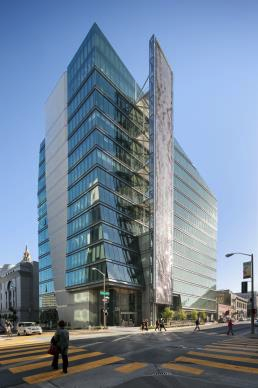 Figure 7 – SFPUC Building Energy is also generated through the wind turbines that are installed along the façade of the SFPUC building, and three roof top solar platforms that collect solar energy. Both of these have metering devices attached for data collection and analysis to allow for changes can be made in meeting the building's energy demand. The building uses the IBMS to integrate data from various building systems to allow for the read or write capability of 13,500 data points. This integration allows for increased functionality and operability between different systems, (software applications and operational tools) for monitoring, and managing the building's performance in real time (Jim, 2012). This is a demonstration of how the implementation of technology can reduce the impact of a building. The IBMS monitors and manages the data with analysis and control, and regarding energy management, it monitors and manages these various systems: elevators, lighting, HVAC, power monitoring, solar energy collector metering, wind energy power generator metering, interior and exterior shade control. Rainwater harvesting system is in place in the SFPUC in a form of a 25,000-gallon cistern used to capture rainwater from the roof and children day care center's play area. This water is treated and distributed to irrigation areas around the building. The use of water-efficient landscaping allows the captured rainwater to meet all of the irrigation needs. SFPUC also incorporated an integrated Living Machine System that treats 100% of the building's grey and black water for reuse to flush the toilets in the building. The system treats about 5000 gallons of wastewater per day, and allows for the reduction in consumption from 12 gallons per person, down to 5 gallons (SustainableWater, 2013). This system uses a series of diverse ecologically engineered wetlands, located in the sidewalks surrounding the headquarters and in the lobby of the building, to treat the wastewater. The IBMS also monitors and manages data from the wastewater treatment system and the water reclamation in this building, so that this data can be further analyzed and the system optimized. Natural ventilation is obtained with the use of operable windows and raised floors also facilitate the idea of natural ventilation, enhancing the overall IAQ (KMDarchitects, 2012). The usage of IBMS in this building has had huge positive impacts on the building. The IBMS also control additional areas such as demand response, building performance analytics, alarm management and public information and education. The data in the IBMS is transformed onto dashboards. Visualization of the data is paramount and there are over 450 dashboards being developed to provide the facilities team, building operators and even the public, with information that are specifically catered to their needs. Users of this information can then be prepared to make sound changes to the building's optimization, performance and efficiency (Sinopoli, 2012). 7	Typical systems in an Intelligent BuildingA typical intelligent building can be broadly classified into 3 systems:(1)	Physical(2)	ICT/Data (3) 	Building Control The integration of these broad categories is what constitutes an intelligent building as illustrated below.Figure 8 – Typical systems in an intelligent building 
Photo credit: courtesy of IBI Group7.1	Physical InfrastructurePhysical Infrastructure is a "given" in an intelligent building, in terms of systems that will be there independent if the building is a smart or not. Therefore, these aspects are not discussed in detail in this report. However, it is important to recognize that these very systems which need to made more intelligent and communicate with one another in a intelligent building. These aspects are covered in what is being termed as "Building Control Systems".Air Conditioning LightingElevatorsWater and Plumbing Electrical Fire Alarm Façade & Interior Décor 7.2 Data and ICT InfrastructureAn intelligent building is predicated on the use of data and communications and typically includes all the aspects related to data and communication both physical (hardware) and software. Networking Infrastructure Include Cabling, IP Networks, Voice, Video, Data & WirelessData SecurityIt is essential to make the different systems talk to each other and for software based smart decisions, the ICT /Data Infrastructure is critical. This ICT infrastructure is not only for ICT related systems such as Voice, Video, Data, Wireless, Data Security etc, and associated enterprise software applications, but forms the basis on which the different control systems can communicate with one another.  7.2.1	OverviewOne of the key aspects of an intelligent building is the ability it has for the different sub-systems to communicate with one another. This communication will occur over the ICT infrastructure. The ICT infrastructure is the transport medium (wired and wireless) that carries all the data: voice, video (multimedia), security, VoIP (voice over IP), PoE (Power over Ethernet) throughout the building or campus. It forms the backbone why which data travels from one location in the building to another, how the different sensors and actuators communicate as well as how different systems (HVAC and Lighting for example) communicate with one another. It can include everything from the data-center to the desktop, wired jacks at the wallplate, wireless access points, structured cabling and associated equipment. Hence, many intelligent buildings try to optimize the use of ICT infrastructure across the different systems in a building for example access control, video surveillance, building automation and other functions in the building. Such an ICT infrastructure balances the wired infrastructure with the use of wireless systems such as Wi-Fi and other wireless technologies throughout a building. As ICT continues to converge with traditional building control systems this infrastructure becomes increasing a critical and key attribute of an intelligent building.It is important that an intelligent building not only have a secure, converged data network but also the following attributes:Integrated Voice, Video and Data;Data Security Measures – including encryption, admission and intrusion detection;Data Quality of Service (QoS);Bandwidth Management;Redundancy (to account for failure) including Uninterrupted Power Supply;  ICT device management.Typical technologies that are part of a Data / ICT infrastructure include:Networking LAN infrastructure;Core Routing Switching;Access Switching;Wireless Networking;Firewalls and Network Routers.In addition to the above technologies, the same infrastructure will have the capability to provide support and connectivity to other building related technologies and services like:Building Automation & HVAC Control / Energy Management Systems;Lighting Control Systems;Building Security and Access Control;Video Surveillance Systems;Fire and Safety Systems;Car Parking Systems.7.2.2	Networking InfrastructureThe Local Area Network (LAN) is the mechanism by which access to network communication services and resources is enabled for end users and devices spread over a single floor or entire building. Since doing this in a "flat" manner is not efficient, a hierarchy or tiered model is often used. This allows the network to be broken up into groups or layers. Such a modular approach allows each layer to implement specific functions, thereby simplifying the network design, deployment and management of the network. Modularity enables the creation of elements that can be replicated throughout the network and therefore a simple way to scale the network for the entire building. Another advantage of such a modular and hierarchical approach is that if there are some fixes due to faults to be made to a given subset of the network, such changes are contained to that subset and the other parts of the network are not impacted. This improves network efficiency and resiliency. A common approach to LAN design includes the following three layers:Access layer—Provides endpoints and users direct access to the network;Distribution layer—Aggregates access layers and provides connectivity to services;Core layer—Provides connectivity between distribution layers for large LAN environments.Such a network would run throughout the building.7.2.3	Access SwitchesAt the bottom Access Layer, the Access Switches aggregate all the end user's traffic from Desktops, Laptops, Smartphones, IP Phones, and Videoconferencing terminals. Typically Access Switches can be placed on a per floor basis. One expects 1600 users, an average of 65/floor, and the switching bandwidth and port stacking needs to be sized accordingly.7.2.4	Wireless Access PointsAs a result of increasing use of Laptops, Tablets, Smartphones, it is also imperative that WiFi access be provided. The average area of a floor is around 4000 sq. ft. This area and wall partitioning and users/floor should be considered while sizing the Access Point count and placement on every floor. The WiFi controllers can be placed in the Server Room.7.2.5	Core SwitchesThe Core Switch performs the function of interlinking the access switches and providing user connectivity to servers and also to the Internet (shown as WAN in the picture). The core switch placement must be optimized such that LAN/Ethernet cable runs from all the floors to the core switch do not cross the specifications. Where there is issue, fibre connectivity must be considered.7.2.6	FirewallsThey protect in following ways:Protect servers (e.g., email servers, web servers) from malicious externals attacks such as email spamming, website defacing etc.Protect network from malicious external Denial of Service attacks through incorrect or malformed IP packets.Protect users from malicious external attacks through incorrect or malformed HTTP data.7.2.7	RoutersRouters provided connectivity to the external world of Internet Service Providers. The picture shows this connection to an ISP. Some basic routing may be needed within the building based on the requirement assessment to provide network isolation (also called subnets) between various departments occupying the building. This is also termed Layer 3 switching.7.3	Building Control SystemsWhile there are a large number of different possibilities, the list below provides examples of common "smart" control features which integrate with the different physical systems to ensure that all the systems act together in an optimized and efficient fashion – thereby improving efficiency and reducing cost. Building Automation System (BAS) – HVAC & Energy ManagementLighting Control SystemFire & Life Safety Control SystemsAccess ControlVideo Surveillance SystemsParking Guidance and Management SystemsIntegrated Building Management System7.3.1 Building Automation – Smart HVAC SystemsTypically, when one refers to a Building Automation System (BAS), it refers to the various components of the HVAC control system.  HVAC equipment is one of the most complex aspects of a building since it has many components ranging from chillers, boilers, air handlers, fan coil units, associated electrical and mechanical systems just to mention a few.While an HVAC system has one primary goal – to keep the occupants of the building comfortable it also is the single most consumer of energy in a building – over 60% of a building load.   Hence, the balance of what can be done to ensure it meets the comfort and well being of its occupants while minimizing energy use is the key to a good BAS.  This means that many parameters need to be measured, analysed and then appropriate action or control need to be performed.  For example indoor environmental parameters such as occupancy, temperature, humidity, noise, air quality, ventilation and outdoor environmental parameters such as outdoor temperature, solar radiation and other weather variable.  All of these and more concurrently optimizing the operations of the HVAC system to minimize energy use.The large number of variables and components in an HVAC system necessitates extensive automation and system integration. For example, in a smart building the HVAC system may have the ability to sequence chillers, pumps, boilers automatically based on the different conditions and constraints including but not limited to run time, time of day, occupancy and other similar parameters.7.3.2 Smart Lighting Control Lighting is a critical aspect to any building. It is both aesthetic as well as practical. Buildings need to provide sufficient lighting to enable their occupants to work perform their tasks effectively. Finally, lighting typically consumes approximately 20 % of a building’s energy load. An intelligent building typically has a lighting management system across all the usable footprint of the building.  It will need to be energy efficient with LED fixtures, have dimming capability, be networked and controllable from almost any location.  It also should have a local, zonal and global (building) wide schedule and override capabilities. Daylight harvesting, that is maximizing the use of sunlight to minimize artificial lighting is also important. This is typically achieved using manual or automated shading, photo sensors in lighting zones and rooftop solar intensity sensors. Finally, an intelligent building could utilize information from the lighting system to help influence other systems – for example if a building floor is dark, it implies no one is in the office and therefore the HVAC system can also be turned off.  7.3.3 Fire Alarm & Safety SystemsFire alarm systems have a primary job is to ensure the safety of occupants by providing them warning of smoke and fire. Manual detection is still prevalent, but increasingly building have automatic initiating devices such as heat (thermal) detectors, smoke detectors, flame detectors, even cameras. While detecting a fire is important, supressing the fire is critical and therefore, most intelligent buildings will have an automatic fire suppression system with a centralized fire alarm panel. Other attributes of a fire alarm system in an intelligent building may include:Addressable sensorsIntelligent sprinkler heads Notification devices such as strobe lights and integration with public address (PA) systems.  Smoke Management and Containment24-hour alarm monitoring and recording of responseIntegration with other building sub-systemsHVAC allowing for restriction/containment of smoke through dampers/fansIntegration with access control allowing automatic unlocking/opening of doors.It should be noted that due to the nature of the life safety aspects of such systems, redundancy and fail-proof backup is critical and in many cases required by law. These control systems are often not directly linked to other control systems to ensure that they are isolated from potential faults in other systems impacting the fire systems. 7.3.4 Access Control SystemsPhysical security in a building is something that we now take for granted and it is accepted that most buildings will have restricted access. With security becoming a critical aspect of daily life, access control systems are a critical component in smart buildings. Such a system also interfaces with life safety systems, fire alarm system and other smart building systems such as video surveillance and HVAC.  It can also act as a proxy to verify the presence of a person inside the building for human resources / attendance purposes.In an intelligent building, an access control system should be deployed with multiple levels of authentication as needed. The access control system is normally designed to maximize security and include specific access privilege allocation (role based access), access to elevators, parking garages and also be supported by other security systems such as an intrusion detection system. An access control system can also be used to provide data related to occupancy statistics, which then can be used for helping optimize the building automation systems for improved HVAC and Lighting control.  7.3.5 Video Surveillance and AnalyticsAlmost all buildings now have a video surveillance or closed-circuit television systems (CCTV). These are typically part of the building’s security and life safety system. Along with the trends in the marketplace, the technology for video surveillance has migrated from analog to digital technology. Internet Protocol (IP) based systems are now common, so the data can be transported over the standard building ICT network. Digital camera image sensors are based on CMOS sensors which use "progressive scanning" technique. There is no need for alternate odd and even frames in this case. Still images are perfectly clear, and face recognition is now possible even when video is paused.IP-Based video surveillance utilizes the existing ICT network infrastructure and therefore reduces costs. The ICT infrastructure allows for improved network security, remote access to the systems, integration of wired and wireless technologies for video transmission and remote notification of events and alarms. It also enables the integration of the video surveillance systems with other building technology systems such as access control, enabling more functionality.  Some of the benefits of Physical Security using surveillance camera include:Reduce the risk of thefts and burglaryProtect communities or high-rise buildings from strangersRecord violence, assault or theft as evidence in prosecutionReduce bullying and loiteringImprove discipline and behaviorDetect entry of unauthorized people into buildings or communitiesDetect bad behavior in public places such as government offices etc.Safety and Security of staff, employees and visitorsRemote management observation7.3.6 Smart Connected WorkplaceThe office space has many different systems – Audio-Visual, Voice, Video Conferencing, E-mail and a smart office building can leverage these systems to act together. There are a number of examples related to the use of ICT to make the operations of a building smart.  Just as an example, 2 systems will be discussed in more detail:Digital Signage & DisplaysConference / Meeting Room Scheduling7.3.7 Digital Signage SystemsDigital signage allows different messages to be delivered to the target audience in a very visual manner, in real time. Digital signage is a compelling communications technology that is effective, immediate and dynamic. In the spirit of “real time” communication, messages are relayed instantaneously and these messages can change constantly depending upon the context and situation, messages can also be changed instantaneously. It can be utilized in a variety of building types. Digital signage typically enhances the user experience since it is used to inform, entertain, communicate and can also be a potential source of advertising revenue.  Like any computer-based system, digital signage comprises software applications running on hardware devices. Most digital signage software has 3 parts: (1) Content management, (2) Device management and (3) Data management. The hardware components of a digital signage system include displays, servers and data storage. These are determined by the technical requirements and size of the network the digital signage is operating in. Recently, one of the most innovative uses of digital signage has been for life safety, where it complements the fire alarm and life safety systems. In an emergency such as a fire, if the stairwell is not safe for evacuation, the digital display located at egress points (next to the “Exit” signs) can provide appropriate safety messages.  7.3.8 Room Scheduling Software Most large buildings have numerous conference and meeting rooms.  There is a case to be made for to control the scheduling of meeting and conference rooms in order to not only manage any meetings/events in those rooms but also be able to integrate energy and other savings measures. Using software applications which are integrated with the HVAC, Lighting and occupancy sensing systems, one can effectively find and book space, and also reserve equipment, unlock doors, change the temperature set-point, or turn on the lights and eventually revert the room back to unoccupied mode.  This helps optimize the energy use in the conference rooms so that the room is lit and cooled (or heated) just prior to the scheduled meeting and brought back to unoccupied status once the meeting is over.  7.3.9 Visitor Management SystemVisitor management refers to tracking the use and movement of visitors to a building or site.  Visitor registration & management is a now an integral part of an intelligent building. There is a case to be made to screen and track the many visitors who pass through the entrances to a facility. Such a system will contribute to the safety protection and well being of the occupants and employees in the building.  A visitor management system will typically provide a record of building use and therefore is often used to complement building security and access control systems.  7.3.10 Parking Guidance and Management SystemsAn intelligent building will need to have a sophisticated parking control mechanism not only from a convenience perspective for drivers but for a security and fee collection perspective.  A good parking management system ties into the other building systems as well. Parking Guidance & Management Systems provide a way to help drivers park their cars quickly, safely and easily and at the same time keep the parking lots, safe and secure. It typically ties into the access control and video surveillance systems. Normally the following is included: (1) software to tie in all the components of the Parking management system, (2) automated access control system – Automatic gates, barrier controls, ticketing systems, (3) Security – video surveillance, under vehicle scan system , licence plate recognition systems, (4) Automated Fee systems, (5) Real-time Vehicle counting and (5) Real time parking guidance showing the empty slots at every level.7.4 Integrated Building Management SystemsAn Integrated Building Management Systems (IBMS) acts as the “heart” of the Intelligent Building.  It is a holistic platform designed to manage all the disparate individual systems in a building including BAS (HVAC), Lighting, Security, Surveillance, Access, Life Safety as an example. Each of these individual systems typically acts individually and does not communicate with the other systems. For example, the HVAC system is independent of the access control system and the lighting system. If these were integrated, then it could be arranged that the HVAC and Lighting turn on only when the access control system shows someone to be inside a room, floor or building.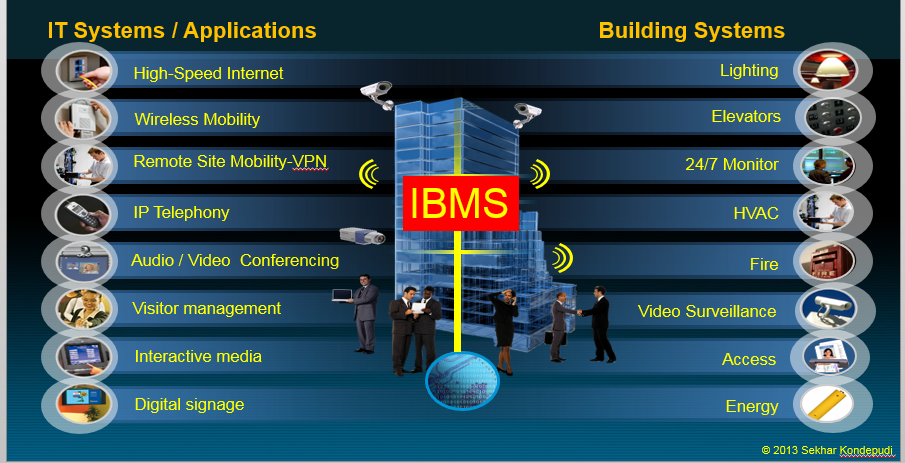 Figure 9 – Example of an IBMS 
Photo credit: CiscoIf all of these are brought under a single umbrella, such a system is known as an Integrated Building Management System (IBMS). Such a centralized system will enable real time centralized monitoring and control of Infrastructure systems such as building systems (HVAC equipment, Thermostats, Lighting, Life Safety & Security Systems, Physical Security, Elevators, Meters – Energy, Water and Gas, Sewer etc.). It will be a comprehensive, standards based, communications network-based solution for intelligent building automation and enterprise management. Using advanced software tools, the IBMS provides a smart building the long term capabilities needed to save costs, efficiently manage and optimize building operations and ensure long term sustainability.7.4.1 Combining Multiple SystemsTypically, an IBMS can monitor and manage every data point from every building system. The integration of all the data points of all the building subsystems relatively new and has great potential to monitor and manage a building’s performance.  As an example, in the San Francisco Public Utility Commission building, the systems monitored and managed by the IBMS include:ElevatorsWaste Water Treatment SystemMechanical Direct Digital ControlsDigital Network Lighting ControlsPower Monitoring and Control System Fire Alarm and Detection System Solar Energy Collector Metering Wind Energy Power Generator Metering Interior & Exterior Shade Control SystemWeather Station Monitoring SystemWindow Washing SystemWater ReclamationMost IBMS systems will incorporate all the traditional building management functions such as document management, trending, system scheduling and data archiving. However, in addition there is integration into the Facility Management (FM) systems such as work orders, asset management, inventory, and maintenance. Further integration with the Building Information Management (BIM) systems of the building will map the building, its systems and components in 3D. This will allow for a truly integrated and optimized building where in an alarm in the IBMS triggers the FM system and the BIM system provides a real time 3-D view of the situation, its location and possible fix.  This creates a “meta” building database to help improve building operations and engineering.Other aspects that could be part of an IBMS system include performance analytics which tie in automatic fault detection and diagnostic (FDD) applications to optimize the performance of the building systems. It provides on-going commissioning, keeping the largest energy consumption system at optimal performance.  7.4.2 DashboardsWith a highly instrumented building, there will be lots of data which will become available. Data from sensors, meters, databases will all provide the basis for not only energy management but also the overall comfort and well-being of occupants in the building. However, “raw” data is really not of any value unless it is processed, analysed and then combined with other pieces of data to establish some manner to “act” or control or make a change to improve.In order to understand what data is available and the results of analysis, visualization of this information is paramount and this is normally provided in the form of some form of user interface (UI) or building dashboard. With the many different stakeholders in a building, there will be different “views” for dashboards. In the SFPUC, there are over 400 dashboards which provide the facilities team, building operators, executives, employees and even visitors with information specific to their needs. Users of this information then use this data to improve the building performance and operation.  7.4.3 AnalyticsA state of the art smart building typically will have analytics as part of the software suite along with the IBMS and dashboards. Once data is available in a building, the next step is to analyze the data and then determine how to improve the building performance using that data. This analysis is achieved through dedicated analytics software. Such software will help organize, manage, analyze data collected from various building systems and present them in a clear and concise manner via the dashboard. This provides a good insight into the operational performance of the building. Analytics enables the operations and facilities teams of the building to find patterns and issues that they were not aware of, patterns that were not anticipated, expected or even imagined. Analytics provide results that show how the building actually operates versus how it was either designed to operate or expected to operate.  Examples of benefits include immediate notification of system anomalies for proactive maintenance, building equipment lifecycle extension, reduction in energy consumption, identification of energy savings opportunities, and validation of energy savings. 8	ConclusionsIntelligent buildings are becoming more common, more complex and provide the ability for significantly reducing the environmental impact of our built infrastructure.8.1	VisionThe ultimate vision of an intelligent building is one in which a very small group of individuals can monitor, manage, diagnose (and sometimes correct) most building operational issues without ever leaving their desks which are equipped with little more than a computer screen. Individuals given the right tools have the ability to monitor the security, the temperature, the lighting, the occupancy, the safety, the ventilation and the electrical consumption of the building. There is no longer a need for a patrol guard to move through the building in order to investigate if all individual doors are properly locked. As these systems become more trusted and more reliable the vision is that a smaller group of people can manage a large building autonomously, reliably and with traceability. The economies of reduced staffing, immediate response and operational statistics are significant. The ability to perform maintenance on the basis of actual hours used or defects which have been identified, will provide considerable savings. The ability to use electronic controls which ensure smooth starting and stopping of all machines, the gradual activation of luminaires and the smooth shutdown of luminaires all lead to significantly reduced operational failures and significantly extended operational life thereby providing further economies.8.2	Future ConsiderationsKey areas that need to be addressed to gain the full benefit of intelligent building include:Understanding the goal of design and operation of an intelligent building.Is it more important that the building be more efficient, i.e. that the operating costs are reduced? Is it more important that the effectiveness of individual occupants in the building are put as the most important objective. Adoption of an appropriate communications protocol to operate with each of the ICT sub-systems through cooperation between all of the design engineers. Visioning a greater benefit in all aspects will accrue if a single building can enjoy the benefits of joining one building into multiple buildings thereby forming a community, a campus, or possibly even a city.The provision and ability to communicate over a common IP infrastructure, is a mechanism by which an intelligent building can be implemented. However, depending on the jurisdiction, there may be a need that some of the systems require special considerations in order to comply with all aspects of the building code, fire safety code or electrical code. Base building systems that are designed in a manner which permits their intercommunication and which also allows for communication between the building and individual tenant improvements. Intelligent and sustainable buildings can form one of the pillars of a smart sustainable city. Buildings are a major contributor to global GHG emissions and the implementation of intelligence within our building stock can provide a method for reducing these emissions. The ITU has a role to play in determining and facilitating the development of standards and protocols to ensure the intercommunication and interoperability of the ICT systems that make up an intelligent building which forms on of the foundations for a smart sustainable city. The ITU should continue to interact with other bodies and industry groups to ensure that the required standards for intelligent and sustainable buildings are developed. These standards need to be developed in concert with other "smart sustainable city" standards to ensure compatibility and seamless adoption.Abbreviations This Technical Report uses the following abbreviations:AHJ	Authorities Having JurisdictionASHRAE	American Society of Heating, Refrigerating and Air-Conditioning EngineersBAS	Building Automation SystemsBIQ	Building Intelligence QuotientCABA	Continental Automated Building AssociationCFS Alert	Canadian Forces Station AlertDDC	Direct Digital ControlFG-SSC	Focus Group on Smart Sustainable CitiesFlint MTA	Flint Mass Transportation AuthorityHVAC	Heating, Ventilating and Air ConditioningIBT	Integrated Building TechnologyICT	Information and Communication TechnologyIP	Internet ProtocolITU	International Telecommunication UnionLEED	Leadership in Energy and Environmental DesignMRU	Multiple Rental UnitPSIM	Physical Security Information ManagementPWGSC	Public Works and Government ServicesUPS	Uninterruptable Power SuppliesVAV	Variable Air VolumeWTCs	World Trade CentresBibliography1	Building Intelligence Quotient – http://www.building-iq.com/biq/index.html2	Building Owners and Managers Association of Canada – Building Environmental Standards Version 2 (BOMA BEST©) http://www.bomabest.conm3	Industry Canada Evaluation of the Technology Roadmap for Intelligent Building Technologies, (2005) https://www.ic.gc.ca/eic/site/trm-crt.nsf/vwapj/intelligent_buildings-batiments_intelligents_eng.pdf/$FILE/intelligent_buildings-batiments_intelligents_eng.pdf 4	Energy-Smart Buildings. (2011) (1st ed.). Retrieved from http://www.accenture.com/SiteCollectionDocuments/PDF/Accenture-Energy-Smart-Buildings.pdf5	Jim, Sinopoli. (2012). The Smart Green Building (San Francisco Public Utility Sets and Example). Automatedbuildings.com. Retrieved 29 December 2015, from http://www.automatedbuildings.com/news/may12/articles/sinopoli/120426043003sinopoli.html6	Joneslanglasalle.com,. (2015). Global-Property-Sustainability-Perspective-Q4-2014-A-Sustainable-Campus-in-Hyderabad. Retrieved 15 February 2014, from http://www.joneslanglasalle.com/GSP/en-gb/Pages/Global-Property-Sustainability-Perspective-Q4-2014-A-Sustainable-Campus-in-Hyderabad.aspx7	Kamath, R. (2014). Infosys awarded highest LEED rating for two buildings in Hyderabad – InformationWeek – IT news & articles. Informationweek.in. Retrieved 13 February 2015, from http://www.informationweek.in/informationweek/news-analysis/287292/infosys-awarded-leed-rating-buildings-hyderabad8	Kmdarchitects.com,. (2012). KMD Architects: Press Room | KMD in the News » New SFPUC Headquarters Tour Features LEED Platinum Features. Retrieved 20 October 2014, from http://www.kmdarchitects.com/pressroom/in-the-news/new-sfpuc-headquarters-tour-features-leed-platinum-features/9	Kurmanath,. (2012). Infosys Hyderabad building gets green tag. The Hindu Business Line. Retrieved 8 February 2015, from http://www.thehindubusinessline.com/industry-and-economy/info-tech/infosys-hyderabad-building-gets-green-tag/article3332685.ece10	Sustainablewater.com, (2015). San Francisco Public Utilities Commission Headquarters one of AIA's top 10 Green Buildings for 2013 | Sustainable Water. Retrieved 6 March 2015, from http://sustainablewater.com/san-francisco-public-utilities-commission-headquarters-one-of-aias-top-10-green-buildings-for-2013/11	Infosys 3.0 Accelerating growth. (2012) (1st ed.). Retrieved 01 February 2015, from http://www.infosys.com/investors/reports-filings/annual-report/annual/Documents/Infosys-AR-12.pdf12	Microsoft Sustainability Fact Sheet (2008) Retrieved 02 April 2015 from http://download.microsoft.com/download/f/8/f/f8f0fc33-3c5d-4fd8-a36e-348543f3539f/SustainabilityFactSheet.doc _________________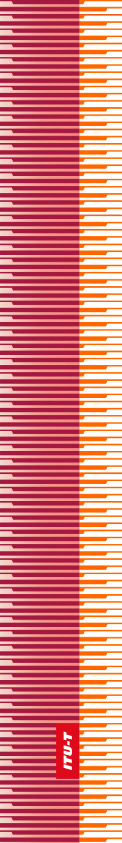 International Telecommunication UnionInternational Telecommunication UnionInternational Telecommunication UnionITU-TFG-SSCFG-SSCTELECOMMUNICATION
STANDARDIZATION SECTOR
OF ITUTELECOMMUNICATION
STANDARDIZATION SECTOR
OF ITU(05/2015) ITU-T Focus Group on Smart Sustainable CitiesITU-T Focus Group on Smart Sustainable CitiesITU-T Focus Group on Smart Sustainable CitiesITU-T Focus Group on Smart Sustainable CitiesIntelligent sustainable buildings for smart sustainable cities Intelligent sustainable buildings for smart sustainable cities Intelligent sustainable buildings for smart sustainable cities Intelligent sustainable buildings for smart sustainable cities Focus Group Technical ReportFocus Group Technical ReportFocus Group Technical ReportFocus Group Technical ReportSERIES OF FG-SSC TECHNICAL REPORTS/SPECIFICATIONSTechnical Report on "Smart sustainable cities: a guide for city leaders"Technical Report on "Master plan for smart sustainable cities" Technical Report on "An overview of smart sustainable cities and the role of information and communication technologies"Technical Report on "Smart sustainable cities: an analysis of definitions"Technical Report on "Smart water management in cities"Technical Report on "Electromagnetic field (EMF) considerations in smart sustainable cities"Technical Specifications on "Overview of key performance indicators in smart sustainable cities"Technical Report on "Information and communication technologies for climate change adaptation in cities"Technical Report on "Cybersecurity, data protection and cyber resilience in smart sustainable cities" Technical Report on "Integrated management for smart sustainable cities" Technical Report on "Key performance indicators definitions for smart sustainable cities"Technical Specifications on "Key performance indicators related to the use of information and communication technology in smart sustainable cities"Technical Specifications on "Key performance indicators related to the sustainability impacts of information and communication technology in smart sustainable cities"Technical Report on "Standardization roadmap for smart sustainable cities"Technical Report on "Setting the stage for stakeholders’ engagement in smart sustainable cities"Technical Report on "Overview of smart sustainable cities infrastructure" Technical Specifications on "Setting the framework for an ICT architecture of a smart sustainable city"Technical Specifications on "Multi-service infrastructure for smart sustainable cities in new-development areas" Technical Report on "Intelligent sustainable buildings for smart sustainable cities" Technical Report on "Anonymization infrastructure and open data in smart sustainable cities"Technical Report on "Standardization activities for smart sustainable cities"Checks on boiler systems and measurements of boiler efficiency.
To monitor for proper combustion efficiency, carry out efficiency tests at least annually and calibrate burners so that delivered efficiency meets manufacturer specifications.Checks on the correct operation of ventilation and cooling controls.
This involves checking that all set points are adjusted to meet efficiency requirements as well as seasonal and operational needs of the occupants for each day (including holidays), and time-of-day. Checking of temperature and humidity controls to ensure they are set correctly and are responding as intended. 
There should be bi-annual evaluations of the control systems.Checking of air supply grilles to ensure they are not blocked and are delivering air as required.Checks for refrigerant leaks.For systems using refrigerant, maintain the refrigerant charge per the manufacturer's requirements. Keep refrigerant leakage under 5%.Checking of cooling towers.This should include reviewing water treatment, bleed control and cycles of concentration, water temperatures, pump operation and sequencing, and sump during operation. Scheduled filter replacement.Replace or clean filters in accordance with manufacturer's recommended schedule or design pressure drop. Ensure correct size and type of filter. 